Тема: Согласные звуки [ в, в' ], буквы В,в.Цель урока: достичь образовательных успехов.Задачи урока: Образовательная: познакомить детей со звуками [в], [в'] буквой в и её употреблением в речи, учить выделять из слов на слух гласные звуки [в], [в'], узнавать графический образ этой буквы, формировать навык чтения; обогащать словарный запас детей.Развивающая: развивать фонематический слух, внимание, логическое мышление и речь детей.       Воспитательная: воспитывать бережное отношение к учебным предметам, уважение друг к другу. Планируемые  результаты: Регулятивные: организовывать своё рабочее место, определять цель выполнения заданий на уроке, во внеурочной деятельности, определять план выполнения заданий на уроке.Познавательные: выполнять графическое моделирование слова, работать с текстом, иллюстрациями осуществлять сравнение и выделять общее и различное ( сравнение звуков, слов по звучанию)Коммуникативные: допускать возможность существования различных точек зрения, ориентироваться на позицию партнёра в общении и взаимодействии.Личностные: понимания важности нового социального статуса «ученик», проявление положительного отношения к школе, принятие образа «хорошего ученика», ориентация в нравственном содержании и смысле поступков как собственных, так и окружающих людей.Предметные: познакомиться с согласными звуками [в], [в’], буквой в; читать слоги, слова, текст с изученными буквами; анализировать текст.Литература для учителя:Сборник рабочих программ «Школа России» 1-4 классы. Горецкий, В. Г., Кирюшкин, В. А.  Азбука: учебник в 2 ч. – М.: Просвещение, 2013.Поурочные разработки по обучению грамоте – М.: Экзамен, 2012.,Т.В.Игнатьева Литература для обучающегося: «Азбука» 1 класс в 2 частях В.А.Горецкого, В.А.Кирюшкина и др., рабочая тетрадь для печатанияОборудование: компьютер, мультимедийная презентация, карандаши, тетради для печатания, наглядное пособие «Лента  букв», карточки с изображением сигналов  для рефлексии, карточки с набором буквРаздаточный материалЭтапы урокаДеятельность учителяДеятельность ученикаПримечание1.Организационно-мотивационный момент   «Прозвенел звонок, начинается урок.   Все за парты сядем дружно,   Начинать работу нужно».Эмоциональный настрой на урок2. Актуализация знаний- Дети, посмотрите, кто к нам прилетел на урок? (2 слайд)- Как вы думаете, что она нам принесла?  - Назовите все гласные, с которыми мы уже познакомились.  - Почему их назвали гласные?- Давайте хором споем.-А с какими согласными мы уже знакомы?  - А почему их назвали согласные? - А теперь давайте покажем Мудрой сове, как мы умеем читать слоги. (Чтение слоговой таблицы с изученными буквами. Учитель показывает на слог – дети читают) (3 слайд)-Мудрая сова-Задания, новую букву-(А, о, и, ы, у) – ученики выставляют  на партах-Они поются; когда произносим, не встречают преградыДети поют-(Н, с, к, т, л, р) - ученики выставляют  на партах-Когда поизносим, встречают преграды; нельзя спеть3.Целеполагание.Открытие нового знания-Отгадайте загадки:1)«Я весь день ловлю жучков, уплетаю червячков.В тёплый край не улетаю, здесь, под крышей обитаю.-Чик-чирик! Не робей! Я бывалый…»  (воробей.) ? (4 слайд)2) «Прилетела на базар, громко всем сказала: «Кар!Пусть я в школе не учена, но умна,Ведь я -…» (ворона) ? (5 слайд)3)«Пыль поднял и ветки клонит, Облака на небе гонит.Знают взрослые и дети, что шалит так только…» (ветер) ? (6 слайд)-Как вы думаете, с какими звуками мы сегодня познакомимся  на уроке? Подсказка: произнесите первые звуки отгадок к загадкам.-Какие же задачи вы поставите перед собой?-Кто сегодня к нам в гости пришёл? (7 слайд)-А в этом слове есть звук в?-Где он находится?-Сколько слогов в этом слове?-Назовите 1 слог.-2 слог-Наберите схему к этому слову-Какой звук [в] в этом слове?-А это что наритсовано7-Где слышится звук [в]?-Сколько слогов?-Составьте схему к слову?- Дайте характеристику звуку-Звук [в] на письме обозначается буквой В.Показ буквы «В» (8 слайд)-На что похожа  эта буква-Какие слова с буквой В вы нашли на картинке -Кто может напечатать букву В на доске?-Выложите эту букву из палочек.-Есть ли у нас в классе дети, в именах или фамилиях которых встречается буква В?-Воробей-Ворона-Ветер-Со звуком В,вь-Научиться читать слова с этой буквой-Сова- Да-В середине слова-Два-Со--ваДети выкладывают схему и проверяют- Твёрдый-Ветка вербы-В начале слова-2Дети составляют схему и проверяют.-Согласный, звонкий, парный, бывает твёрдым и мягкимРассматривают картинку, анализируют словаВыкладывают букву из палочек.Анализируют свои имена и фамилии4.Физминутка5.Формирование новых понятий и способов действий-Откройте учебники на с.68. Прочитайте пословицу, как вы понимаете?-  Посмотрите что вы видите на рисунке?-Озаглавьте картину-А кто ловит мяч?-На с 69 посмотрите на схему этого слова, где мы слышим  новый звук?-Кто догадался, какое слово зашифровано в схеме ниже? А когда бросают мяч вратарю, то, что обычно кричат?- Давайте покажем Мудрой сове, как мы умеем читать слоги  с новой буквой.-Послушайте текст и подумайте как можно озаглавить?Читает Римма, объясняет как они понимают-Звери играют в футболДети предлагают-Медведь – вратарь-В начале слова-ЛовиЧитают слоги и слова на с.69Дети слушают и озаглавливают.6. Закрепление.- Дети, Мудрая сова еще принесла каждому из вас задание. Среди этих букв вы должны найти букву В и обвести в кружок. Вот так: 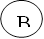 -При выполнении задания вы должны быть очень внимательными. Кода я позвоню в колокольчик, вы завершите работу. (Примерно 1 минута) – проверка: назвать одного ученика и спросить, сколько букв он нашел в 1 строчке. Ребенок называет. Если класс согласен – хлопает в ладоши. Затем вторую строчку – другой ученик, и третью. Ответы: 1 строка – 4; 2 строка – 4; 3 строка – 4. ( 9 слайд)Игра «Узнайте звук». Хлопаем в ладоши, если услышим в слове новые звуки.Дверь, рама, лампа, ведро, факел, волк, филин, дрова, веревка, зверь, трава, голова.Получают карточки и выполняют заданиеДети слушают и хлопают6. Итог урока. Рефлексия.Наш урок подошел к концу-Какую цель ставили? Достигли цели?-Что нового узнали на уроке?-Что вам понравилось на уроке?-Покажите сигналами квадратиков ваше настроение от урока.Зеленый – у меня все получилось, я молодец!Желтый – у меня все получилось, но требовалась помощь!Синий  – пока трудновато, срочно нужна помощь!-А сейчас я раздам тесты и проверю как вы поняли нашу тему. 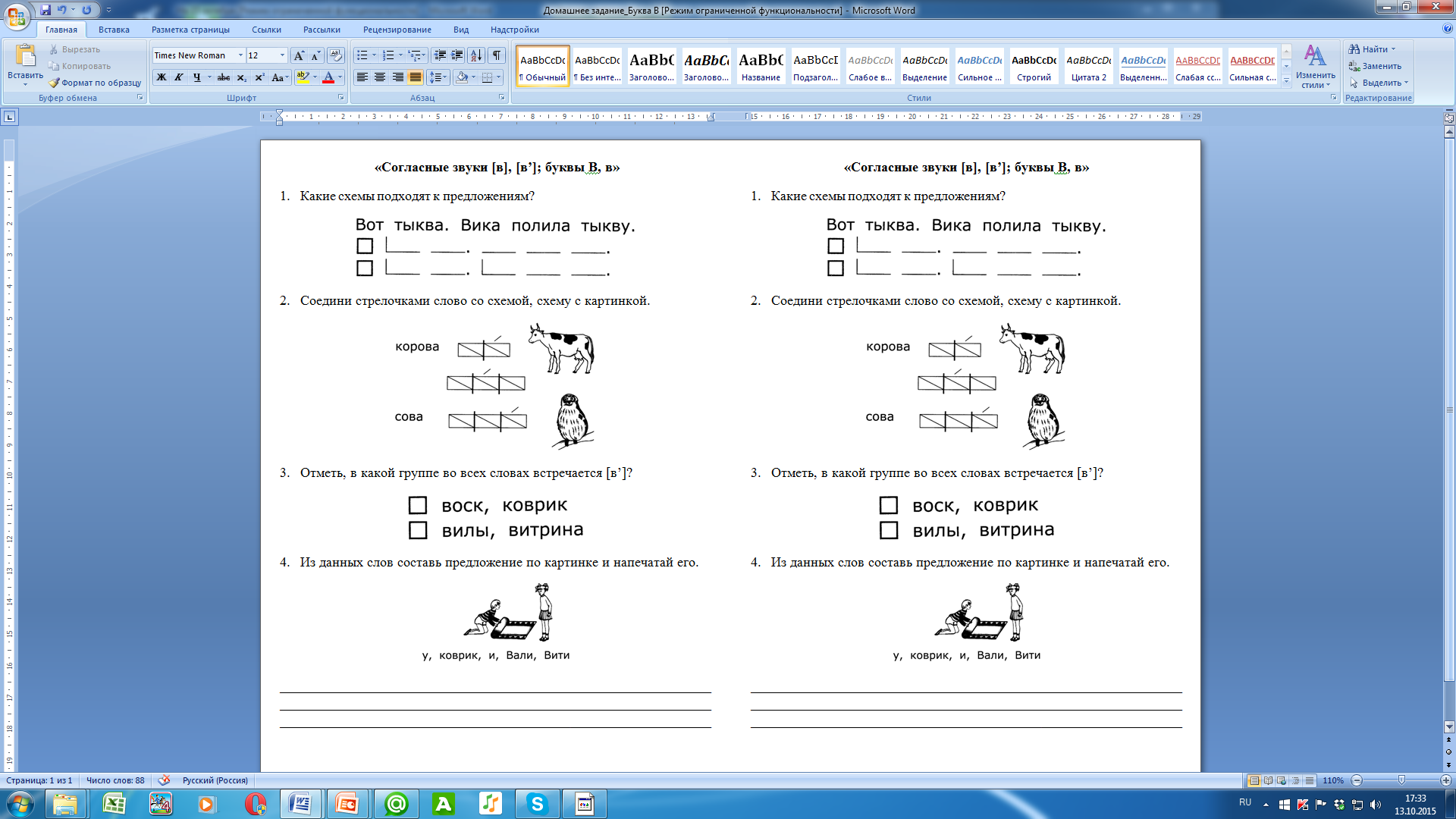 Отвечают на вопросы и показывают карточкиВыполнят на листочках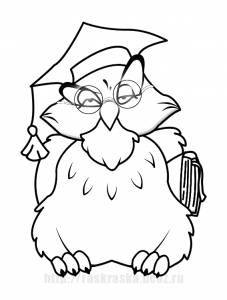    аинвсктлваоурвыировкуннс   выоинвстикитнуарлвукивыу   рыноивкстрлвовнтсуиывстл